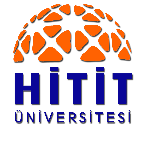 HİTİT ÜNİVERSİTESİ DERS BİLGİ FORMUHİTİT ÜNİVERSİTESİ DERS BİLGİ FORMUHİTİT ÜNİVERSİTESİ DERS BİLGİ FORMUHİTİT ÜNİVERSİTESİ DERS BİLGİ FORMUHİTİT ÜNİVERSİTESİ DERS BİLGİ FORMUHİTİT ÜNİVERSİTESİ DERS BİLGİ FORMUHİTİT ÜNİVERSİTESİ DERS BİLGİ FORMUHİTİT ÜNİVERSİTESİ DERS BİLGİ FORMUHİTİT ÜNİVERSİTESİ DERS BİLGİ FORMUHİTİT ÜNİVERSİTESİ DERS BİLGİ FORMUEğitim Biriminin AdıEğitim Biriminin AdıİKTİSADİ VE İDARİ BİLİMLER FAKÜLTESİİKTİSADİ VE İDARİ BİLİMLER FAKÜLTESİİKTİSADİ VE İDARİ BİLİMLER FAKÜLTESİİKTİSADİ VE İDARİ BİLİMLER FAKÜLTESİİKTİSADİ VE İDARİ BİLİMLER FAKÜLTESİİKTİSADİ VE İDARİ BİLİMLER FAKÜLTESİİKTİSADİ VE İDARİ BİLİMLER FAKÜLTESİİKTİSADİ VE İDARİ BİLİMLER FAKÜLTESİİKTİSADİ VE İDARİ BİLİMLER FAKÜLTESİBölüm/Program AdıBölüm/Program AdıİKTİSATİKTİSATİKTİSATİKTİSATİKTİSATİKTİSATİKTİSATİKTİSATİKTİSATDersin Adı Dersin Adı Anayasa HukukuAnayasa HukukuAnayasa HukukuAnayasa HukukuAnayasa HukukuAnayasa HukukuAnayasa HukukuAnayasa HukukuAnayasa HukukuDersin Kredi ve Saat BilgileriDersin Kredi ve Saat BilgileriKoduKoduYarıyılıTeorikUygulamaToplamKrediKrediAKTSDersin Kredi ve Saat BilgileriDersin Kredi ve Saat Bilgileri41102274110227III303334Dersin DüzeyiDersin DüzeyiÖnlisans (  )         Lisans ( X )         Yüksek Lisans (  )         Doktora (  )Önlisans (  )         Lisans ( X )         Yüksek Lisans (  )         Doktora (  )Önlisans (  )         Lisans ( X )         Yüksek Lisans (  )         Doktora (  )Önlisans (  )         Lisans ( X )         Yüksek Lisans (  )         Doktora (  )Önlisans (  )         Lisans ( X )         Yüksek Lisans (  )         Doktora (  )Önlisans (  )         Lisans ( X )         Yüksek Lisans (  )         Doktora (  )Önlisans (  )         Lisans ( X )         Yüksek Lisans (  )         Doktora (  )Önlisans (  )         Lisans ( X )         Yüksek Lisans (  )         Doktora (  )Önlisans (  )         Lisans ( X )         Yüksek Lisans (  )         Doktora (  )Dersin TürüDersin TürüZorunlu (X)          Seçmeli (  )Zorunlu (X)          Seçmeli (  )Zorunlu (X)          Seçmeli (  )Zorunlu (X)          Seçmeli (  )Zorunlu (X)          Seçmeli (  )Zorunlu (X)          Seçmeli (  )Zorunlu (X)          Seçmeli (  )Zorunlu (X)          Seçmeli (  )Zorunlu (X)          Seçmeli (  )Dersin SorumlusuDersin SorumlusuDr.Öğr. Üyesi Veysel DİNLERDr.Öğr. Üyesi Veysel DİNLERDr.Öğr. Üyesi Veysel DİNLERDr.Öğr. Üyesi Veysel DİNLERDr.Öğr. Üyesi Veysel DİNLERDr.Öğr. Üyesi Veysel DİNLERDr.Öğr. Üyesi Veysel DİNLERDr.Öğr. Üyesi Veysel DİNLERDr.Öğr. Üyesi Veysel DİNLERDersin AmacıDersin AmacıSiyasal sistem ile anayasa hukuku arasındaki ilişkiyi göstermek ve siyasal gelişmelere anayasa hukuku bakış açısıyla yaklaşılmasını sağlamak.Siyasal sistem ile anayasa hukuku arasındaki ilişkiyi göstermek ve siyasal gelişmelere anayasa hukuku bakış açısıyla yaklaşılmasını sağlamak.Siyasal sistem ile anayasa hukuku arasındaki ilişkiyi göstermek ve siyasal gelişmelere anayasa hukuku bakış açısıyla yaklaşılmasını sağlamak.Siyasal sistem ile anayasa hukuku arasındaki ilişkiyi göstermek ve siyasal gelişmelere anayasa hukuku bakış açısıyla yaklaşılmasını sağlamak.Siyasal sistem ile anayasa hukuku arasındaki ilişkiyi göstermek ve siyasal gelişmelere anayasa hukuku bakış açısıyla yaklaşılmasını sağlamak.Siyasal sistem ile anayasa hukuku arasındaki ilişkiyi göstermek ve siyasal gelişmelere anayasa hukuku bakış açısıyla yaklaşılmasını sağlamak.Siyasal sistem ile anayasa hukuku arasındaki ilişkiyi göstermek ve siyasal gelişmelere anayasa hukuku bakış açısıyla yaklaşılmasını sağlamak.Siyasal sistem ile anayasa hukuku arasındaki ilişkiyi göstermek ve siyasal gelişmelere anayasa hukuku bakış açısıyla yaklaşılmasını sağlamak.Siyasal sistem ile anayasa hukuku arasındaki ilişkiyi göstermek ve siyasal gelişmelere anayasa hukuku bakış açısıyla yaklaşılmasını sağlamak.Dersin Özet İçeriğiDersin Özet İçeriğiAnayasa ve anayasa hukuku kavramları; devlet; siyasal iktidar, siyasi partiler; seçim sistemleri; hükümet sistemleri; temel hak ve özgürlükler; demokrasi; Osmanlı Türk anayasal gelişmeleri;  TBMM kuruluş, işleyiş ve görev yetkileri;  Cumhurbaşkanı ve bakanları; olağanüstü hal ve yürütmenin düzenleyici işlemleri; yargı organı ve hukuk devleti ilkesi.Anayasa ve anayasa hukuku kavramları; devlet; siyasal iktidar, siyasi partiler; seçim sistemleri; hükümet sistemleri; temel hak ve özgürlükler; demokrasi; Osmanlı Türk anayasal gelişmeleri;  TBMM kuruluş, işleyiş ve görev yetkileri;  Cumhurbaşkanı ve bakanları; olağanüstü hal ve yürütmenin düzenleyici işlemleri; yargı organı ve hukuk devleti ilkesi.Anayasa ve anayasa hukuku kavramları; devlet; siyasal iktidar, siyasi partiler; seçim sistemleri; hükümet sistemleri; temel hak ve özgürlükler; demokrasi; Osmanlı Türk anayasal gelişmeleri;  TBMM kuruluş, işleyiş ve görev yetkileri;  Cumhurbaşkanı ve bakanları; olağanüstü hal ve yürütmenin düzenleyici işlemleri; yargı organı ve hukuk devleti ilkesi.Anayasa ve anayasa hukuku kavramları; devlet; siyasal iktidar, siyasi partiler; seçim sistemleri; hükümet sistemleri; temel hak ve özgürlükler; demokrasi; Osmanlı Türk anayasal gelişmeleri;  TBMM kuruluş, işleyiş ve görev yetkileri;  Cumhurbaşkanı ve bakanları; olağanüstü hal ve yürütmenin düzenleyici işlemleri; yargı organı ve hukuk devleti ilkesi.Anayasa ve anayasa hukuku kavramları; devlet; siyasal iktidar, siyasi partiler; seçim sistemleri; hükümet sistemleri; temel hak ve özgürlükler; demokrasi; Osmanlı Türk anayasal gelişmeleri;  TBMM kuruluş, işleyiş ve görev yetkileri;  Cumhurbaşkanı ve bakanları; olağanüstü hal ve yürütmenin düzenleyici işlemleri; yargı organı ve hukuk devleti ilkesi.Anayasa ve anayasa hukuku kavramları; devlet; siyasal iktidar, siyasi partiler; seçim sistemleri; hükümet sistemleri; temel hak ve özgürlükler; demokrasi; Osmanlı Türk anayasal gelişmeleri;  TBMM kuruluş, işleyiş ve görev yetkileri;  Cumhurbaşkanı ve bakanları; olağanüstü hal ve yürütmenin düzenleyici işlemleri; yargı organı ve hukuk devleti ilkesi.Anayasa ve anayasa hukuku kavramları; devlet; siyasal iktidar, siyasi partiler; seçim sistemleri; hükümet sistemleri; temel hak ve özgürlükler; demokrasi; Osmanlı Türk anayasal gelişmeleri;  TBMM kuruluş, işleyiş ve görev yetkileri;  Cumhurbaşkanı ve bakanları; olağanüstü hal ve yürütmenin düzenleyici işlemleri; yargı organı ve hukuk devleti ilkesi.Anayasa ve anayasa hukuku kavramları; devlet; siyasal iktidar, siyasi partiler; seçim sistemleri; hükümet sistemleri; temel hak ve özgürlükler; demokrasi; Osmanlı Türk anayasal gelişmeleri;  TBMM kuruluş, işleyiş ve görev yetkileri;  Cumhurbaşkanı ve bakanları; olağanüstü hal ve yürütmenin düzenleyici işlemleri; yargı organı ve hukuk devleti ilkesi.Anayasa ve anayasa hukuku kavramları; devlet; siyasal iktidar, siyasi partiler; seçim sistemleri; hükümet sistemleri; temel hak ve özgürlükler; demokrasi; Osmanlı Türk anayasal gelişmeleri;  TBMM kuruluş, işleyiş ve görev yetkileri;  Cumhurbaşkanı ve bakanları; olağanüstü hal ve yürütmenin düzenleyici işlemleri; yargı organı ve hukuk devleti ilkesi.Ön Koşul DersleriÖn Koşul DersleriYokYokYokYokYokYokYokYokYokÖğretim YöntemleriÖğretim YöntemleriKonferans, soru-cevap.Konferans, soru-cevap.Konferans, soru-cevap.Konferans, soru-cevap.Konferans, soru-cevap.Konferans, soru-cevap.Konferans, soru-cevap.Konferans, soru-cevap.Konferans, soru-cevap.Ders Kitabı / Önerilen KaynaklarDers Kitabı / Önerilen KaynaklarDers Materyali1982 TC Anayasası (son basım)Ders Kitabı1- Gözler Kemal, (2018), Anayasa Hukukuna Giriş, Ekin Yayınevi, Bursa.Kaynak Kitaplar1- Teziç Erdoğan, (2018), Anayasa Hukuku, Beta, İstanbul.2- Özbudun Ergun, (2018), Türk Anayasa Hukuku, Yetkin, Ankara.Ders Materyali1982 TC Anayasası (son basım)Ders Kitabı1- Gözler Kemal, (2018), Anayasa Hukukuna Giriş, Ekin Yayınevi, Bursa.Kaynak Kitaplar1- Teziç Erdoğan, (2018), Anayasa Hukuku, Beta, İstanbul.2- Özbudun Ergun, (2018), Türk Anayasa Hukuku, Yetkin, Ankara.Ders Materyali1982 TC Anayasası (son basım)Ders Kitabı1- Gözler Kemal, (2018), Anayasa Hukukuna Giriş, Ekin Yayınevi, Bursa.Kaynak Kitaplar1- Teziç Erdoğan, (2018), Anayasa Hukuku, Beta, İstanbul.2- Özbudun Ergun, (2018), Türk Anayasa Hukuku, Yetkin, Ankara.Ders Materyali1982 TC Anayasası (son basım)Ders Kitabı1- Gözler Kemal, (2018), Anayasa Hukukuna Giriş, Ekin Yayınevi, Bursa.Kaynak Kitaplar1- Teziç Erdoğan, (2018), Anayasa Hukuku, Beta, İstanbul.2- Özbudun Ergun, (2018), Türk Anayasa Hukuku, Yetkin, Ankara.Ders Materyali1982 TC Anayasası (son basım)Ders Kitabı1- Gözler Kemal, (2018), Anayasa Hukukuna Giriş, Ekin Yayınevi, Bursa.Kaynak Kitaplar1- Teziç Erdoğan, (2018), Anayasa Hukuku, Beta, İstanbul.2- Özbudun Ergun, (2018), Türk Anayasa Hukuku, Yetkin, Ankara.Ders Materyali1982 TC Anayasası (son basım)Ders Kitabı1- Gözler Kemal, (2018), Anayasa Hukukuna Giriş, Ekin Yayınevi, Bursa.Kaynak Kitaplar1- Teziç Erdoğan, (2018), Anayasa Hukuku, Beta, İstanbul.2- Özbudun Ergun, (2018), Türk Anayasa Hukuku, Yetkin, Ankara.Ders Materyali1982 TC Anayasası (son basım)Ders Kitabı1- Gözler Kemal, (2018), Anayasa Hukukuna Giriş, Ekin Yayınevi, Bursa.Kaynak Kitaplar1- Teziç Erdoğan, (2018), Anayasa Hukuku, Beta, İstanbul.2- Özbudun Ergun, (2018), Türk Anayasa Hukuku, Yetkin, Ankara.Ders Materyali1982 TC Anayasası (son basım)Ders Kitabı1- Gözler Kemal, (2018), Anayasa Hukukuna Giriş, Ekin Yayınevi, Bursa.Kaynak Kitaplar1- Teziç Erdoğan, (2018), Anayasa Hukuku, Beta, İstanbul.2- Özbudun Ergun, (2018), Türk Anayasa Hukuku, Yetkin, Ankara.Ders Materyali1982 TC Anayasası (son basım)Ders Kitabı1- Gözler Kemal, (2018), Anayasa Hukukuna Giriş, Ekin Yayınevi, Bursa.Kaynak Kitaplar1- Teziç Erdoğan, (2018), Anayasa Hukuku, Beta, İstanbul.2- Özbudun Ergun, (2018), Türk Anayasa Hukuku, Yetkin, Ankara.Dersin Öğrenme ÇıktılarıDersin Öğrenme ÇıktılarıGündelik siyasal yaşama ilişkin kavramlara ve terimlere hâkimdir.Siyasal olaylara hukuksal perspektiften yaklaşma yeteneğine sahiptir.Siyasal sistemin işleyişindeki hukuksal mekanizmaları analiz edebilir.Anayasa Hukukunun temel kavramlarını, kurumlarını ve ilkelerini bilir.Türk Anayasa Hukukunun temel kurumlarına ilişkin bilgiye hâkimdir.Gündelik siyasal yaşama ilişkin kavramlara ve terimlere hâkimdir.Siyasal olaylara hukuksal perspektiften yaklaşma yeteneğine sahiptir.Siyasal sistemin işleyişindeki hukuksal mekanizmaları analiz edebilir.Anayasa Hukukunun temel kavramlarını, kurumlarını ve ilkelerini bilir.Türk Anayasa Hukukunun temel kurumlarına ilişkin bilgiye hâkimdir.Gündelik siyasal yaşama ilişkin kavramlara ve terimlere hâkimdir.Siyasal olaylara hukuksal perspektiften yaklaşma yeteneğine sahiptir.Siyasal sistemin işleyişindeki hukuksal mekanizmaları analiz edebilir.Anayasa Hukukunun temel kavramlarını, kurumlarını ve ilkelerini bilir.Türk Anayasa Hukukunun temel kurumlarına ilişkin bilgiye hâkimdir.Gündelik siyasal yaşama ilişkin kavramlara ve terimlere hâkimdir.Siyasal olaylara hukuksal perspektiften yaklaşma yeteneğine sahiptir.Siyasal sistemin işleyişindeki hukuksal mekanizmaları analiz edebilir.Anayasa Hukukunun temel kavramlarını, kurumlarını ve ilkelerini bilir.Türk Anayasa Hukukunun temel kurumlarına ilişkin bilgiye hâkimdir.Gündelik siyasal yaşama ilişkin kavramlara ve terimlere hâkimdir.Siyasal olaylara hukuksal perspektiften yaklaşma yeteneğine sahiptir.Siyasal sistemin işleyişindeki hukuksal mekanizmaları analiz edebilir.Anayasa Hukukunun temel kavramlarını, kurumlarını ve ilkelerini bilir.Türk Anayasa Hukukunun temel kurumlarına ilişkin bilgiye hâkimdir.Gündelik siyasal yaşama ilişkin kavramlara ve terimlere hâkimdir.Siyasal olaylara hukuksal perspektiften yaklaşma yeteneğine sahiptir.Siyasal sistemin işleyişindeki hukuksal mekanizmaları analiz edebilir.Anayasa Hukukunun temel kavramlarını, kurumlarını ve ilkelerini bilir.Türk Anayasa Hukukunun temel kurumlarına ilişkin bilgiye hâkimdir.Gündelik siyasal yaşama ilişkin kavramlara ve terimlere hâkimdir.Siyasal olaylara hukuksal perspektiften yaklaşma yeteneğine sahiptir.Siyasal sistemin işleyişindeki hukuksal mekanizmaları analiz edebilir.Anayasa Hukukunun temel kavramlarını, kurumlarını ve ilkelerini bilir.Türk Anayasa Hukukunun temel kurumlarına ilişkin bilgiye hâkimdir.Gündelik siyasal yaşama ilişkin kavramlara ve terimlere hâkimdir.Siyasal olaylara hukuksal perspektiften yaklaşma yeteneğine sahiptir.Siyasal sistemin işleyişindeki hukuksal mekanizmaları analiz edebilir.Anayasa Hukukunun temel kavramlarını, kurumlarını ve ilkelerini bilir.Türk Anayasa Hukukunun temel kurumlarına ilişkin bilgiye hâkimdir.Gündelik siyasal yaşama ilişkin kavramlara ve terimlere hâkimdir.Siyasal olaylara hukuksal perspektiften yaklaşma yeteneğine sahiptir.Siyasal sistemin işleyişindeki hukuksal mekanizmaları analiz edebilir.Anayasa Hukukunun temel kavramlarını, kurumlarını ve ilkelerini bilir.Türk Anayasa Hukukunun temel kurumlarına ilişkin bilgiye hâkimdir.Ölçme ve DeğerlendirmeÖlçme ve DeğerlendirmeAraçlarAraçlarAraçlarAraçlarAraçlarAraçlarAraçlarSayısıKatkı YüzdesiÖlçme ve DeğerlendirmeÖlçme ve DeğerlendirmeAra SınavlarKısa Sınav(lar)Kısa Sınav(lar)Kısa Sınav(lar)Kısa Sınav(lar)Kısa Sınav(lar)Kısa Sınav(lar)Ölçme ve DeğerlendirmeÖlçme ve DeğerlendirmeAra SınavlarSınav(lar)Sınav(lar)Sınav(lar)Sınav(lar)Sınav(lar)Sınav(lar)1%30Ölçme ve DeğerlendirmeÖlçme ve DeğerlendirmeAra SınavlarYarıyıl/Yıl İçi UygulamalarıYarıyıl/Yıl İçi UygulamalarıYarıyıl/Yıl İçi UygulamalarıYarıyıl/Yıl İçi UygulamalarıYarıyıl/Yıl İçi UygulamalarıYarıyıl/Yıl İçi UygulamalarıÖlçme ve DeğerlendirmeÖlçme ve DeğerlendirmeAra SınavlarArazi ÇalışmalarıArazi ÇalışmalarıArazi ÇalışmalarıArazi ÇalışmalarıArazi ÇalışmalarıArazi ÇalışmalarıÖlçme ve DeğerlendirmeÖlçme ve DeğerlendirmeAra SınavlarÖdev(ler)Ödev(ler)Ödev(ler)Ödev(ler)Ödev(ler)Ödev(ler)Ölçme ve DeğerlendirmeÖlçme ve DeğerlendirmeAra SınavlarProje(ler)Proje(ler)Proje(ler)Proje(ler)Proje(ler)Proje(ler)1%10Ölçme ve DeğerlendirmeÖlçme ve DeğerlendirmeAra SınavlarLaboratuvar(lar)Laboratuvar(lar)Laboratuvar(lar)Laboratuvar(lar)Laboratuvar(lar)Laboratuvar(lar)Ölçme ve DeğerlendirmeÖlçme ve DeğerlendirmeAra SınavlarDiğer (………………………..…..….)Diğer (………………………..…..….)Diğer (………………………..…..….)Diğer (………………………..…..….)Diğer (………………………..…..….)Diğer (………………………..…..….)Ölçme ve DeğerlendirmeÖlçme ve DeğerlendirmeAra SınavlarYarıyıl İçi Toplamı (Toplamı 40 olmalıdır.)Yarıyıl İçi Toplamı (Toplamı 40 olmalıdır.)Yarıyıl İçi Toplamı (Toplamı 40 olmalıdır.)Yarıyıl İçi Toplamı (Toplamı 40 olmalıdır.)Yarıyıl İçi Toplamı (Toplamı 40 olmalıdır.)Yarıyıl İçi Toplamı (Toplamı 40 olmalıdır.)1%40Ölçme ve DeğerlendirmeÖlçme ve DeğerlendirmeYarıyıl Sonu SınavlarKısa Sınav(lar)Kısa Sınav(lar)Kısa Sınav(lar)Kısa Sınav(lar)Kısa Sınav(lar)Kısa Sınav(lar)Ölçme ve DeğerlendirmeÖlçme ve DeğerlendirmeYarıyıl Sonu SınavlarSınav(lar)Sınav(lar)Sınav(lar)Sınav(lar)Sınav(lar)Sınav(lar)1%60Ölçme ve DeğerlendirmeÖlçme ve DeğerlendirmeYarıyıl Sonu SınavlarYarıyıl/Yıl İçi UygulamalarıYarıyıl/Yıl İçi UygulamalarıYarıyıl/Yıl İçi UygulamalarıYarıyıl/Yıl İçi UygulamalarıYarıyıl/Yıl İçi UygulamalarıYarıyıl/Yıl İçi UygulamalarıÖlçme ve DeğerlendirmeÖlçme ve DeğerlendirmeYarıyıl Sonu SınavlarArazi ÇalışmalarıArazi ÇalışmalarıArazi ÇalışmalarıArazi ÇalışmalarıArazi ÇalışmalarıArazi ÇalışmalarıÖlçme ve DeğerlendirmeÖlçme ve DeğerlendirmeYarıyıl Sonu SınavlarÖdev(ler)Ödev(ler)Ödev(ler)Ödev(ler)Ödev(ler)Ödev(ler)Ölçme ve DeğerlendirmeÖlçme ve DeğerlendirmeYarıyıl Sonu SınavlarProje(ler)Proje(ler)Proje(ler)Proje(ler)Proje(ler)Proje(ler)Ölçme ve DeğerlendirmeÖlçme ve DeğerlendirmeYarıyıl Sonu SınavlarLaboratuvar(lar)Laboratuvar(lar)Laboratuvar(lar)Laboratuvar(lar)Laboratuvar(lar)Laboratuvar(lar)Ölçme ve DeğerlendirmeÖlçme ve DeğerlendirmeYarıyıl Sonu SınavlarDiğer (………………………..…..….)Diğer (………………………..…..….)Diğer (………………………..…..….)Diğer (………………………..…..….)Diğer (………………………..…..….)Diğer (………………………..…..….)Ölçme ve DeğerlendirmeÖlçme ve DeğerlendirmeYarıyıl Sonu SınavlarYarıyıl Sonu Toplamı (Toplamı 60 olmalıdır.)Yarıyıl Sonu Toplamı (Toplamı 60 olmalıdır.)Yarıyıl Sonu Toplamı (Toplamı 60 olmalıdır.)Yarıyıl Sonu Toplamı (Toplamı 60 olmalıdır.)Yarıyıl Sonu Toplamı (Toplamı 60 olmalıdır.)Yarıyıl Sonu Toplamı (Toplamı 60 olmalıdır.)1%60HAFTALIK DERS İÇERİĞİHAFTALIK DERS İÇERİĞİHaftaKonular1Siyasal iktidar, egemenlik, devlet ve hukuk düzeni2Anayasacılık hareketleri, anayasa türleri 3Kurucu iktidar ve anayasanın değiştirilmesi4Anayasa yargısı5Yasama ve yürütme fonksiyonu6Yasama-Yürütme İlişkisi (Hükümet Sistemleri)7Temel hak ve özgürlükler8Demokrasi9Seçim sistemleri ve siyasi partiler10Osmanlı Türk anayasal gelişmeleri11TBMM kuruluş, işleyiş ve görev yetkileri12Cumhurbaşkanı ve bakanları13Olağanüstü hal ve yürütmenin düzenleyici işlemleri14Yargı organı ve hukuk devleti ilkesiDERSİN PROGRAM YETERLİKLERİNE KATKISIDERSİN PROGRAM YETERLİKLERİNE KATKISIDERSİN PROGRAM YETERLİKLERİNE KATKISINoProgramın Öğrenme ÇıktılarıKatkı DüzeyiPY-1Teorik ve politik iktisat konuları ile ilgili bilgileri anlama, analiz etme, modelleme ve yorum yapabilme; bu konularda tartışma yapabilme; görüş ve çözüm önerisi sunabilme; ekonomik süreçlerin gerçek hayatla ilişkilendirilmesini sağlama ve gelecek hakkında ekonomik tahmin ve çıkarım yapma.0PY-2İktisat alanının gerektirdiği düzeyde sayısal düşünme becerisi ve yeteneği ile bir problem çözme sürecini baştan sona gerçekleştirebilecek düzeyde bilgiye sahip olma; başkaları ile işbirliğine açık olabilme ve onlarla uyum içinde çalışabilme; araştırma ve incelemeye meraklı olma.0PY-3Etik, toplumsal, kültürel vb. değerler çerçevesinde kendini geliştirmek için istenen araçları seçme ve bunları kullanma becerisine sahip olma.3PY-4Disiplin içi ve disiplinler arası araştırma ve çalışma yapabilme becerisine sahip olma.4PY-5Bir iktisatçı olarak kendine ait bir iş kurabilecek ve bunu sürdürebilecek düzeyde girişimcilik bilgi ve becerisine sahip olabilme0PY-6Kalite bilincine ve bilgisine sahip olarak, kaliteli bir iş-aile ve toplumsal yaşamın gereklerini yerine getirebilme.2PY-7Kişisel gelişim konularında gerekli bilgi ve becerilerle donatılarak kişisel gelişim sürecini, yaşamının ayrılmaz bir parçası haline getirme.2PY-8Yaşam boyu öğrenmenin önemini kavrayıp dünya, ülke, bölge ve yerel bazda iktisadi, toplumsal, kültürel vb. olay ve gelişmeleri analiz edebilme ve bunlar hakkında yeterli düzeyde yorum yapabilme.2PY-9Kamu ve özel sektörün, ihtiyaç duyduğu nitelikte gerekli bilgi ve beceriye sahip beşeri sermayeyi oluşturma.4PY-10İş yaşamının gerektirdiği ahlaki ve etik kuralların önemini kavrama ve bunları gelecekte etkin kullanabilme.5PY-11Ulusal ve uluslararası piyasalarda kendini ifade edecek ve çalıştığı kurumu temsil edecek düzeyde yazılı ve sözlü iletişim araçlarını kullanabilme beceri ve yeterliliğine sahip olma.2PY-12Geleneksel toplumsal yapı ve dönüşümleri anlama ve bunlardan elde edilen değer yargıları, kültür, bilgi vb. olguları gelecek toplumsal yapıyı tasarlamada kullanabilme.3Katkı Düzeyi: 0- Katkı Yok   1- Çok Düşük   2- Düşük   3- Orta   4- Yüksek   5-Çok YüksekKatkı Düzeyi: 0- Katkı Yok   1- Çok Düşük   2- Düşük   3- Orta   4- Yüksek   5-Çok YüksekKatkı Düzeyi: 0- Katkı Yok   1- Çok Düşük   2- Düşük   3- Orta   4- Yüksek   5-Çok YüksekAKTS / İŞ YÜKÜ TABLOSUAKTS / İŞ YÜKÜ TABLOSUAKTS / İŞ YÜKÜ TABLOSUAKTS / İŞ YÜKÜ TABLOSUEtkinliklerSayısıSüresiToplam
İş YüküTeorik Ders14342Uygulamalı DersÖdev(ler) / Seminer(ler)Dönem Ödevi / ProjeUygulama (Laboratuvar, Atölye, Arazi Çalışması)Ders Dışı EtkinliklerKısa Sınav(lar)Ara Sınav(lar)12323Yarıyıl Sonu Sınav(lar)13535Diğer (…………………………………………………………..)Toplam İş Yükü (Saat)Toplam İş Yükü (Saat)Toplam İş Yükü (Saat)100Toplam İş Yükü / Haftalık İş Yükü(25)  Dersin AKTS KredisiToplam İş Yükü / Haftalık İş Yükü(25)  Dersin AKTS KredisiToplam İş Yükü / Haftalık İş Yükü(25)  Dersin AKTS Kredisi4